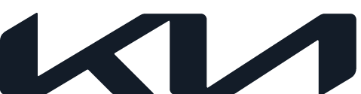 Kia EV6 GT technical specifications Battery and electric motorMotor type                 Permanent magnet synchronous motor (front & rear)Battery type           	Lithium-ion polymer Battery energy      	77.4 kWh Max power (motor front)   160 kW (218 PS) @ 4,400 - 9,000 rpmMax power (motor rear)     270 kW (367 PS) @ 6,800 - 9,400 rpmMax power (combined)      430 kW (585 PS)Max torque (combined)   740 NmEconomy    	       	22.7  (combined, kWh/100km)* CO2 emissions      	0 (combined g/km)* All-electric range  	424 (km)*Economy and emissions: driving range standards are calculated using the World Harmonised Light Vehicle Test Procedure (WLTP). Figures refer to the low value. 0-100 km/h             	3.5 seconds Top speed (km/h) 	260 Transmission:       	Single speed reduction  Drivetrains Four-wheel drive (4WD) Suspension MacPherson strut and dual lower arm type (Front)Five multi-link type (Rear)Steering Type   Rack and pinion motor-driven power steering (R-MDPS) Steering gear ratio (m)    12.56 Turns (lock-to-lock)          2.30 Turning radius (m)            5.97Wheels and tyres Standard                	Alloy 21-inch, 255/40R21Spare                      	Standard tyre mobility kitBrakes Front                       	380x34mm, ventilated discs Rear                        	360x20mm, ventilated discsDimensions (mm) Exterior Overall length        	4,695           	Overall width         	1,890 Overall height        	1,545                 	Wheelbase             	2,900           	Front overhang     	845Rear overhang      	950              	Ground clearance 	155 Interior 1st row                   			2nd row                  	 Head room             	990 (965 without sunroof)           	934 (965 with sunroof)Leg room               	1,078           				1,006Maximum cargo capacity (litres) 	480 (min) 1,260 (max) plus 20-litre frunkWeights (kg) Curb weight (maximum)  	2,125   Gross weight (maximum)	2,610Tow load, without brake  	750 Tow load, with brake        	1,800